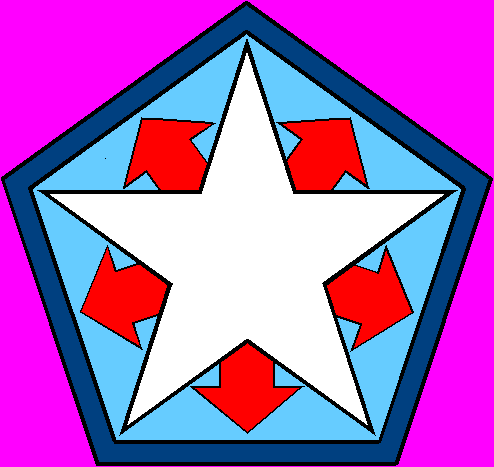 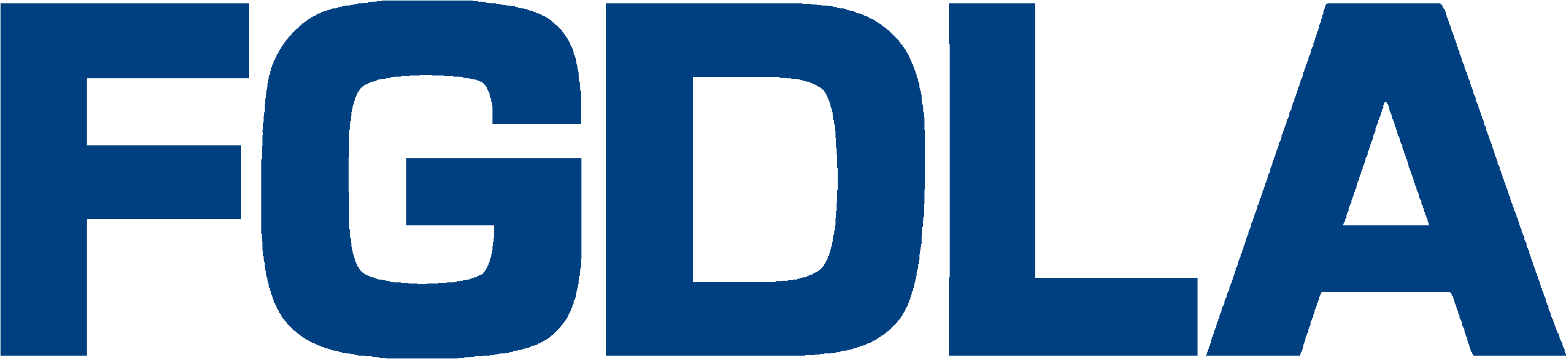 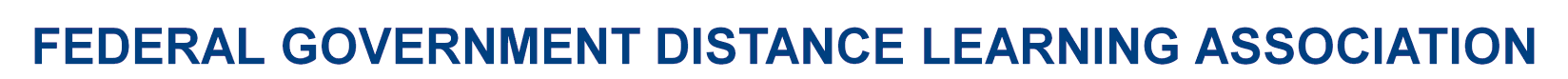 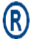 2017 Award Nomination FormPlease submit your nomination forms to Alex Autry (Alex.Autry@afit.edu) and Jolly Holden (jollyholden@bellsouth.net)Key Dates:   Deadline to Submit Award Nomination: Sep. 22, 2017 Notification of Award: Oct. 6, 2017Presentation: Thursday, Nov. 30, 2017, 11:45am01:15pmLocation:  Walter E. Washington Convention Center, Washington D.C.Contacts:  If you have questions please call Alex Autry, FGDLA President, 937-904-5479, or Dr. Jolly Holden, FGDLA Executive Director and Government Learning & Technology Symposium Chair, 770-419-2064Name of Award (annotate appropriate category…submit for either Organizational or Individual):Organizational (check one)  Five-Star: :  In recognition of an organization for demonstrating leadership and best practices in the development and application of proven distance learning technologies and/or video production supporting distance learning in the Federal Government,  Innovation: In recognition of an organization for demonstrating excellence in the innovative use of technology and/or video-based content in the development and delivery of distance learning in the Federal Government.Individual (check one)  Pioneer: In recognition of an individual for demonstrating initiative and leadership in the development and implementation of distance learning in the Federal Government.  Hall of Fame: In recognition of an individual who has, over several years, made significant contributions in promoting and developing distance learning in the Federal Government. Name, Title, e-mail, and Organization of Recipient: 	Name, Title, e-mail, and Organization of Nominator: Description of Qualifying Information: 